Всем предпринимателям необходимо сдать отчёт в Росстат по форме «1-предприниматель» по итогам 2020 г.Что за форма?В 2020 г. Приказом Росстата от 17.08.2020 № 469 была утверждена новая форма «1-предприниматель» − «Сведения о деятельности индивидуального предпринимателя за 2020 г.» для подачи в Росстат.Кому необходимо её сдавать?Форму «1-предприниматель» сдают по итогам 2020 г. абсолютно все предприниматели независимо от вида деятельности, применяемого режима налогообложения, наличия работников, суммы получаемого дохода и т.д. Форма подаётся в территориальный орган Росстата в субъекте РФ по месту жительства предпринимателя.Куда и когда подать форму?ИП может представить форму «1-предпринима­тель» одним из удобных способов:→ через Единый портал госуслуг: www.gosuslugi.ru. Срок подачи формы — до 1 мая→ в бумажном виде в отделение Росстата или по почте — до 1 апреля→ электронно через сайт Росстата — до 1 ап­ре­ляКак заполнить «1-предприниматель»?Заполнение формы «1-предприниматель 2020» регулируется Указаниями, утверждёнными Приказом Росстата от 17.08.2020 № 469. В Указаниях прописано, как рассчитать среднюю численность работников, выручку от реализации в зависимости от применяемой системы налогообложения и т.д. В самой форме также содержатся подсказки по заполнению формы.Что будет, если её во время не подать?Штраф за неподачу формы «1-предприниматель» за 2020 г. составляет от 10 000 до 20 000 руб. (ч. 1 ст. 13.19 КоАП РФ).Такой же штраф грозит за представление недостоверных данных в отчёте.Сдают ли ещё какие-то формы в Росстат предприниматели?Проверить список форм статистической отчётности, которые должен сдавать ИП в Росстат, можно с помощью сервиса Росстата. Необходимо указать ИНН или ОГРНИП, и сервис покажет список нужных форм статотчётности и сроки их подачи.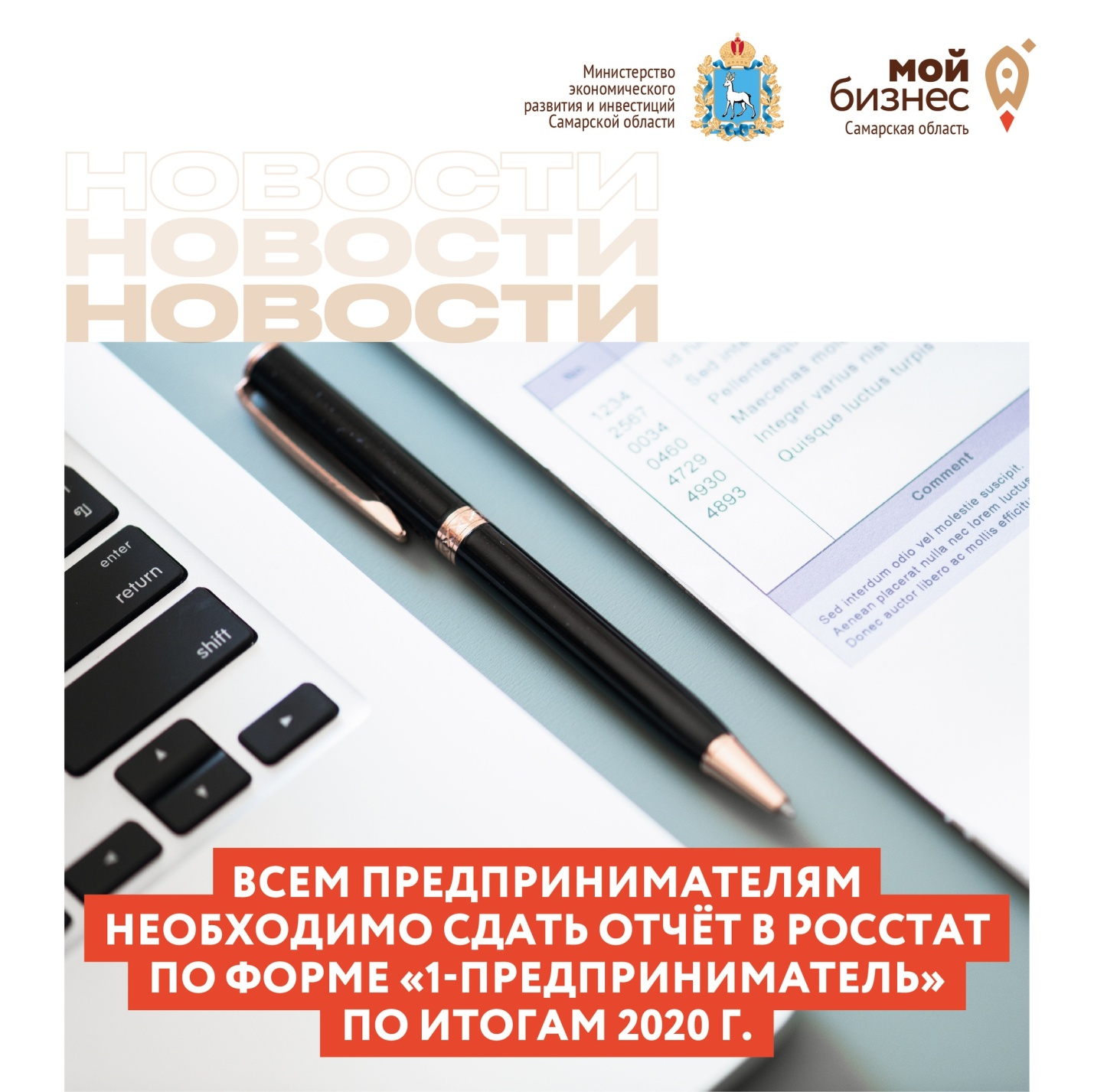 